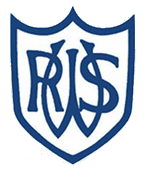 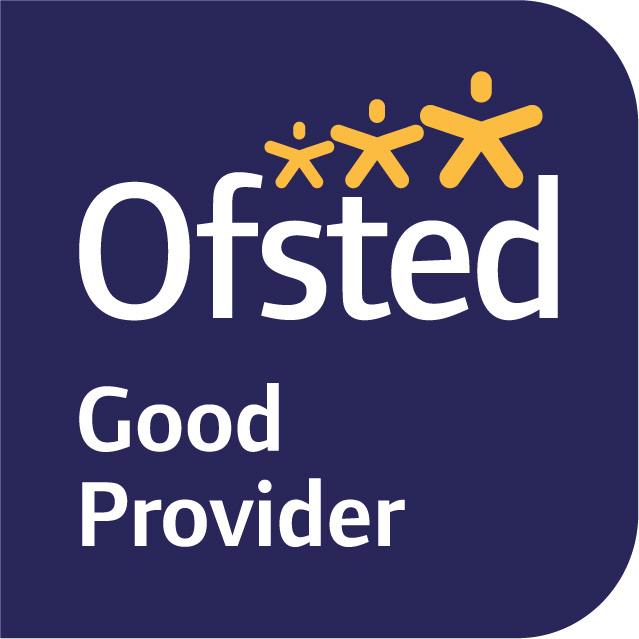 January 2023Dear Parents and Carers,Welcome back to term 3. I hope that you had a lovely Christmas and New Year.  Our topic for term 3 is The Rainforest. In this unit we will be exploring where rainforests are, what lives and grows in the rainforest and considering the impacts of deforestation. As this topic links nicely to our previous topic of extreme weather, we will also be identifying the climate within tropical rainforests and comparing it to that of England and what this means for how we live in Lewes. In English, we are starting this term by looking at the book ‘One Day on our Blue Planet. In the Rainforest’ by Ella Bailey. This book shows a journey through the rainforests of South America whilst identifying different animals and plants along the way. We will be using this book to write our own non-chronological reports of a rainforest animal of our choice.  We will then be creating persuasive speeches to encourage people to take action against deforestation. We will be using the book ‘There’s a Rang-Tan in my Bedroom.’ By James Sellick which has been written in collaboration with Greenpeace.In maths this term we are continuing to focus on multiplication and division. This unit includes focusing on each times table and looking at how we can learn multiplication facts by learning times tables. We will also be exploring the effect of multiplying and dividing by 0,1, 10 and 100. We are spending a lot of time in school practicing our times table to support our learning in maths. Our science this term is all about teeth and digestion. We will be looking at how to look after our teeth and why this is important as well as identifying the basic parts and their functions in the human digestive system. In PSHE this term we are continuing to look at friendships. In our circle times we will be exploring changing friendships, what makes a good friend, conflict resolutions and continuing with our work from anti-bullying week by looking at what we can do to stand up to bullying. Our PE days this term have changed. We now have PE on Mondays and Tuesdays. In our Monday lessons this term we will be looking at cognitive skills, and Tuesdays will be yoga. Monday’s sessions will include spacial awareness, giving and receiving feedback form others and self-assessing our own abilities. These skills will be practised through a range of coordination and balance activities.  Please ensure your child wears their full, named PE kit on both of these days.Homework will continue to be set on Fridays and is due in the following Friday unless otherwise stated. This will include an activity related to a lesson during the week and a maths task (usually on My Maths). I will also be setting 5 spellings each week which will be on Seesaw but there is still no spelling test in class. If you have any queries, please do not hesitate to see me.  Yours sincerely,Mrs Alice BracherYear Four Class Teacher